QUINQUAGÉSIMO PRIMEIRO PERÍODO ORDINÁRIO DE SESSÕES 	OEA/Ser.PDe 10 a 12 de novembro de 2021 	AG/INF.748/21Cidade da Guatemala, Guatemala 	12 novembro 2021VIRTUAL		Original: espanholA V I S O(Notas de rodapé sobre nas declarações e as resoluções adotadas pela 
Assembleia Geral em seu Quinquagésimo primeiro Período Ordinário de Sessões)A Secretaria da Assembleia Geral cumprimenta atenciosamente as missões permanentes por ocasião de referir-se às notas de rodapé anunciadas para inclusão nas declarações e nas resoluções adotadas no Quinquagésimo primeiro Período Ordinário de Sessões da Assembleia Geral. Nesse sentido, a Secretaria solicita às delegações que ainda não o tenham feito que enviem os textos das suas correspondentes notas de rodapé o mais rapidamente possível para o endereço eletrônico Rcortes@oas.org, a fim de poder distribuir prontamente o volume com a declaração e as resoluções adotadas.A Secretaria agradece desde já às delegações a sua cooperação.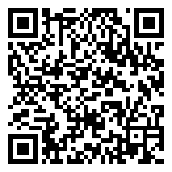 